Семьи из п. Радофинниково не остались без внимания сотрудников пожарного надзора и комитета социальной защиты населения.На прошедшей неделе инспектором отдела надзорной деятельности и профилактической работы Тосненского района Шошиной Виталиной, совместно с комитетом социальной защиты населения был проведен объезд малоимущих семей с детьми, проживающих в одном из самых отдаленных населенных пунктов Тосненского района – п. Радофинниково. Цель объезда – проинспектировать места проживания многодетных семей  на предмет соблюдения требований пожарной безопасности, провести профилактические беседы с родителями и детьми, ответить на интересующие их вопросы.Вопрос пожарной безопасности среди многодетных семей всегда был и остается актуальным, особенно когда численность гибели детей на пожарах возрастает. Как правило, причинами возгораний становится как детская любознательность, так и легкомысленное отношение родителей, которые пренебрегают требованиями пожарной безопасности. Проводимые профилактические мероприятия в основном благоприятно влияют на сознание родителей, взрослое население начинает задумываться, а все ли они сделали, что бы их дети были в безопасности. Побывав в нескольких семьях, сотрудники пожарного надзора сделали вывод о том, что подобные объезды в складывающейся ситуации  просто не обходимы и будут проводиться на плановой основе.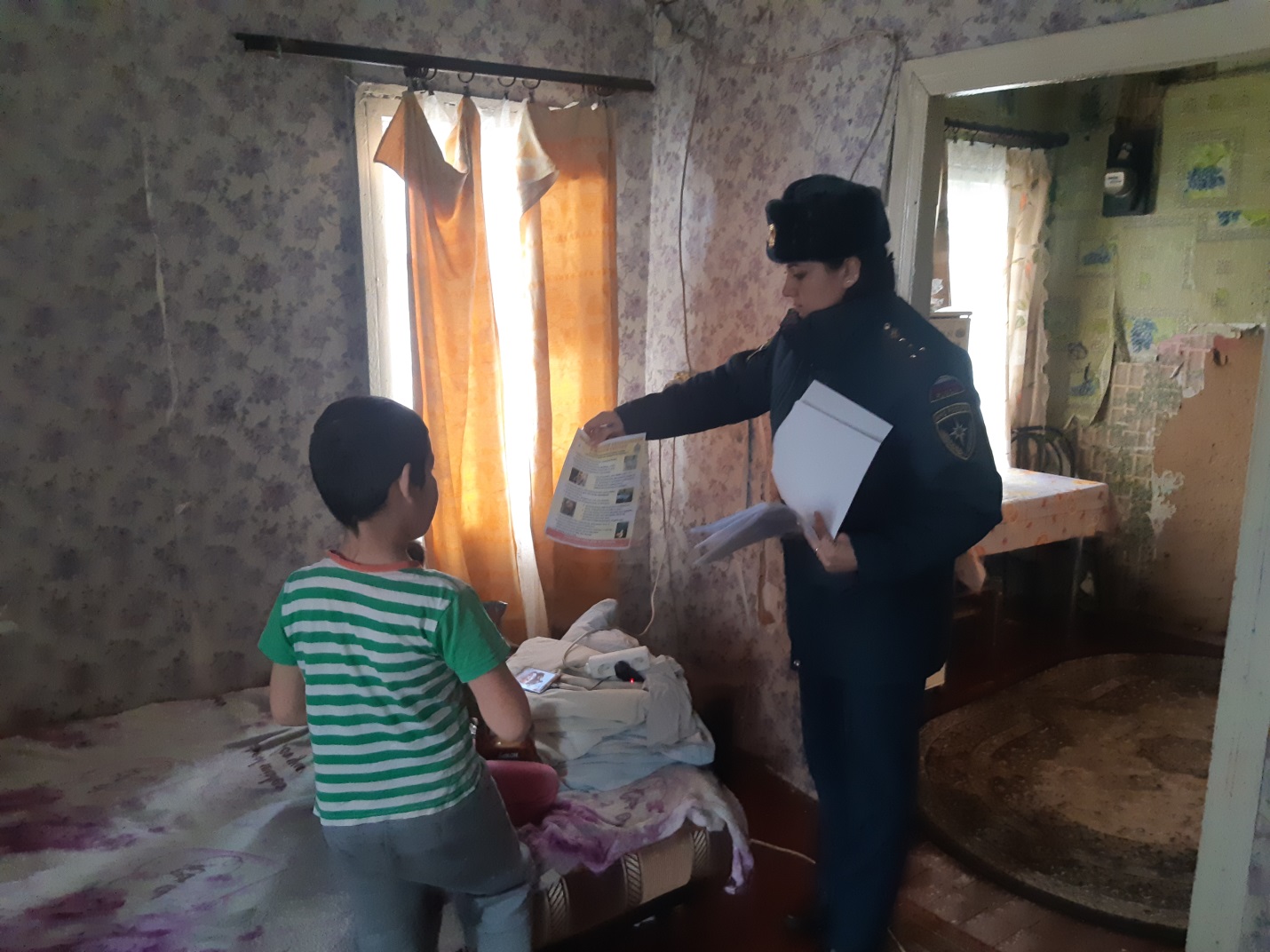 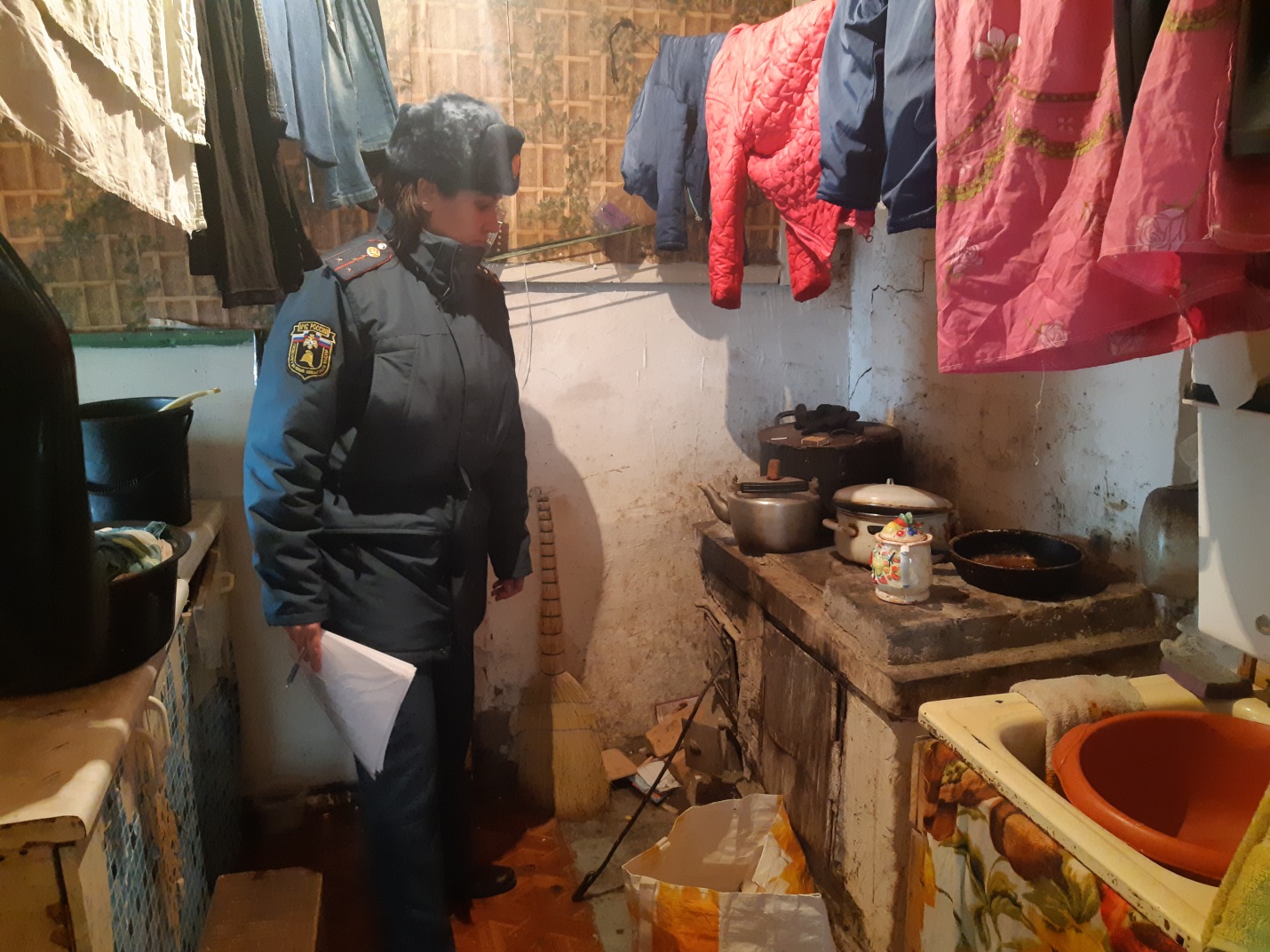 